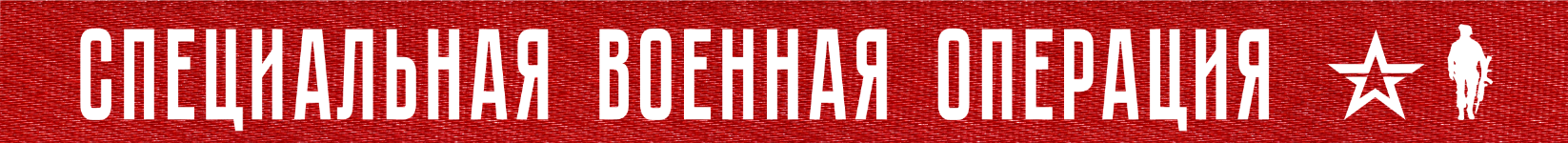 Вооруженные Силы Российской Федерации продолжают специальную военную операцию.На Купянском направлении в результате комплексного огневого поражения противника в районах населенных пунктов Петропавловка, Песчаное и Берестовое Харьковской области уничтожено до 60 украинских военнослужащих, два бронетранспортера и три пикапа.Кроме того, в районе населенного пункта Андреевка Харьковской области ударом ВКС России уничтожено нефтехранилище, с которого осуществлялось снабжение топливом военной техники ВСУ.На Красно-Лиманском направлении ударами армейской авиации и огнем артиллерии по местам скоплений живой силы и военной техники противника в районах населенных пунктов Терны и Торское Донецкой Народной Республики уничтожено более 30 украинских военнослужащих, один танк и пять пикапов. Шесть украинских военнослужащих сложили оружие и сдались в плен.На Донецком направлении в ходе наступательных действий российскими войсками заняты новые господствующие высоты и рубежи.За сутки на данном направлении уничтожено более 80 украинских военнослужащих, один танк, три боевые машины пехоты и четыре автомобиля.На Южно-Донецком направлении огнем артиллерии поражена живая сила и военная техника подразделений 72-й механизированной бригады ВСУ в районе населенного пункта Новомихайловка и 108-й бригады территориальной обороны в районе населенного пункта Пречистовка Донецкой Народной Республики. Потери противника составили до 50 украинских военнослужащих убитыми и ранеными, две боевые бронированные машины и четыре пикапа.Оперативно-тактической авиацией, ракетными войсками и артиллерией группировок войск (сил) Вооруженных Сил Российской Федерации за сутки поражены 63 артиллерийских подразделения ВСУ на огневых позициях, живая сила и военная техника в 87 районах.В районе населенного пункта Белозерка Херсонской области вскрыты позиции и уничтожены: украинская самоходная огневая установка украинского зенитного ракетного комплекса «Бук-М1» и радиолокационная станция целеуказания П-18.В районе населенного пункта Андреевка Донецкой Народной Республики уничтожена радиолокационная станция украинского зенитной ракетной системы С-300.В районах населенных пунктов Зеленовка Херсонской области и Трудовое Донецкой Народной Республики уничтожены три артиллерийских системы М-777 производства США.В районах населенных пунктов Темировка Запорожской области и Артемовск Донецкой Народной Республики уничтожены два ангара с вооружением и военной техникой иностранного производства.В районах населенных пунктов Берестовое Харьковской области и Веселянка Запорожской области уничтожены два склада артиллерийских боеприпасов ВСУ.В районе населенного пункта Водяное Донецкой Народной Республики уничтожена боевая машина реактивной системы залпового огня «Град».Истребительной авиацией ВКС России в районе населенного пункта Красногоровка Донецкой Народной Республики сбит самолет Су-25 воздушных сил Украины.  Кроме того, в районе населенного пункта Артемовск Донецкой Народной Республики уничтожен украинский вертолет Ми-8.Средствами противовоздушной обороны за сутки сбито два украинских беспилотных летательных аппарата в районах населенных пунктов Князе-Григоровка Херсонской области и Николаевка Донецкой Народной Республики. Также перехвачены два реактивных снаряда системы залпового огня HIMARS в районе населенного пункта Новокраснянка Луганской Народной Республики.Всего с начала проведения специальной военной операции уничтожено: 348 самолетов, 187 вертолетов, 2691 беспилотный летательный аппарат, 399 зенитных ракетных комплексов, 7179 танков и других боевых бронированных машин, 932 боевые машины реактивных систем залпового огня, 3696 орудий полевой артиллерии и минометов, а также 7693 единицы специальной военной автомобильной техники.21  ДЕКАБРЯ  2022 г., 12:15 (МСК)301-й  деньПРОЧТИ И ПЕРЕДАЙ ДРУГОМУ!